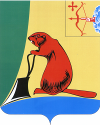 АДМИНИСТРАЦИЯ ТУЖИНСКОГО МУНИЦИПАЛЬНОГО РАЙОНА КИРОВСКОЙ ОБЛАСТИАДМИНИСТРАЦИЯ ТУЖИНСКОГО МУНИЦИПАЛЬНОГО РАЙОНА КИРОВСКОЙ ОБЛАСТИАДМИНИСТРАЦИЯ ТУЖИНСКОГО МУНИЦИПАЛЬНОГО РАЙОНА КИРОВСКОЙ ОБЛАСТИАДМИНИСТРАЦИЯ ТУЖИНСКОГО МУНИЦИПАЛЬНОГО РАЙОНА КИРОВСКОЙ ОБЛАСТИАДМИНИСТРАЦИЯ ТУЖИНСКОГО МУНИЦИПАЛЬНОГО РАЙОНА КИРОВСКОЙ ОБЛАСТИПОСТАНОВЛЕНИЕПОСТАНОВЛЕНИЕПОСТАНОВЛЕНИЕПОСТАНОВЛЕНИЕПОСТАНОВЛЕНИЕ01.09.2016№272пгт Тужапгт Тужапгт ТужаО создании спасательных служб гражданской обороны Тужинского муниципального районаО создании спасательных служб гражданской обороны Тужинского муниципального районаО создании спасательных служб гражданской обороны Тужинского муниципального районаО создании спасательных служб гражданской обороны Тужинского муниципального районаО создании спасательных служб гражданской обороны Тужинского муниципального районаВ соответствии с Федеральным законом от 12.02.1998 № 28-ФЗ «О гражданской обороне», статьей 15 Федерального закона от 06.10.2003 № 131-ФЗ "Об общих принципах организации местного самоуправления в Российской Федерации", Постановлением Правительства Российской Федерации от 26.11.2007 № 804 "Об утверждении Положения о гражданской обороне в Российской Федерации" и пунктом 8 Приказа МЧС России от 14.11.2008 № 687 "Об утверждении Положения об организации и ведении гражданской обороны в муниципальных образованиях и организациях" администрация Тужинского муниципального района ПОСТАНОВЛЯЕТ:1. Для обеспечения выполнения мероприятий гражданской обороны на территории Тужинского муниципального района рекомендовать:1.1. Создать спасательные службы:- медицинского обеспечения – КОГБУЗ «Тужинской ЦРБ»;- противопожарного обеспечения – 56 ПЧ ФГКУ «4 отряда ФПС по Кировской области»;- обеспечения охраны общественного порядка – ПП «Тужинский» МО МВД России «Яранский»;- транспортного, дорожного и технического обеспечения – МУП «АТП»;- коммунально-технического обеспечения – МУП «Коммунальщик»;- энергообеспечения – Тужинскому РЭС ПО «Яранские электрические сети» филиал «Кировэнерго» ПАО «Россети МРСК Центра и Приволжья»;- обеспечения оповещения и связи – ЛТУ пгт Тужа МЦТЭТ г.Советск Кировский филиал ПАО «Ростелеком»;- продовольственного и вещевого обеспечения – Тужинскому РАЙПО;- обеспечение защиты сельскохозяйственных животных - Тужинской УВЛ КОГУ «Яранская СББЖ».1.2. Организовать разработку положений о спасательных службах и планирующих документов спасательных служб в соответствии с методическими рекомендациями Министерства Российской Федерации по делам гражданской обороны, чрезвычайным ситуациям и ликвидации последствий стихийных бедствий.1.3. Предоставить до 01.11.2016 в администрацию Тужинского муниципального района документы о создании спасательных служб (приказ о создании, положение и состав сил и средств спасательных служб).2. Отделу жизнеобеспечения администрации Тужинского муниципального района организовать работу инженерного обеспечения мероприятий гражданской обороны, осуществляемые на территории Тужинского муниципального района.3. Координацию работы спасательных служб гражданской обороны, созданных на территории Тужинского муниципального района, возложить на орган, специально уполномоченный на решение задач в области гражданской обороны – ведущего специалиста по гражданской обороне и чрезвычайным ситуациям администрации Тужинского муниципального района.4. Признать утратившим силу постановление администрации Тужинского муниципального района от 29.11.2011 № 664 «Об организации создания аварийно-спасательных служб для обеспечения выполнения мероприятий гражданской обороны на территории Тужинского района (служб обеспечения)».5. Опубликовать настоящее постановление в бюллетене муниципальных нормативных правовых актов органов местного самоуправления Тужинского муниципального района Кировской области.6. Контроль за выполнением настоящего постановления оставляю за собой.В соответствии с Федеральным законом от 12.02.1998 № 28-ФЗ «О гражданской обороне», статьей 15 Федерального закона от 06.10.2003 № 131-ФЗ "Об общих принципах организации местного самоуправления в Российской Федерации", Постановлением Правительства Российской Федерации от 26.11.2007 № 804 "Об утверждении Положения о гражданской обороне в Российской Федерации" и пунктом 8 Приказа МЧС России от 14.11.2008 № 687 "Об утверждении Положения об организации и ведении гражданской обороны в муниципальных образованиях и организациях" администрация Тужинского муниципального района ПОСТАНОВЛЯЕТ:1. Для обеспечения выполнения мероприятий гражданской обороны на территории Тужинского муниципального района рекомендовать:1.1. Создать спасательные службы:- медицинского обеспечения – КОГБУЗ «Тужинской ЦРБ»;- противопожарного обеспечения – 56 ПЧ ФГКУ «4 отряда ФПС по Кировской области»;- обеспечения охраны общественного порядка – ПП «Тужинский» МО МВД России «Яранский»;- транспортного, дорожного и технического обеспечения – МУП «АТП»;- коммунально-технического обеспечения – МУП «Коммунальщик»;- энергообеспечения – Тужинскому РЭС ПО «Яранские электрические сети» филиал «Кировэнерго» ПАО «Россети МРСК Центра и Приволжья»;- обеспечения оповещения и связи – ЛТУ пгт Тужа МЦТЭТ г.Советск Кировский филиал ПАО «Ростелеком»;- продовольственного и вещевого обеспечения – Тужинскому РАЙПО;- обеспечение защиты сельскохозяйственных животных - Тужинской УВЛ КОГУ «Яранская СББЖ».1.2. Организовать разработку положений о спасательных службах и планирующих документов спасательных служб в соответствии с методическими рекомендациями Министерства Российской Федерации по делам гражданской обороны, чрезвычайным ситуациям и ликвидации последствий стихийных бедствий.1.3. Предоставить до 01.11.2016 в администрацию Тужинского муниципального района документы о создании спасательных служб (приказ о создании, положение и состав сил и средств спасательных служб).2. Отделу жизнеобеспечения администрации Тужинского муниципального района организовать работу инженерного обеспечения мероприятий гражданской обороны, осуществляемые на территории Тужинского муниципального района.3. Координацию работы спасательных служб гражданской обороны, созданных на территории Тужинского муниципального района, возложить на орган, специально уполномоченный на решение задач в области гражданской обороны – ведущего специалиста по гражданской обороне и чрезвычайным ситуациям администрации Тужинского муниципального района.4. Признать утратившим силу постановление администрации Тужинского муниципального района от 29.11.2011 № 664 «Об организации создания аварийно-спасательных служб для обеспечения выполнения мероприятий гражданской обороны на территории Тужинского района (служб обеспечения)».5. Опубликовать настоящее постановление в бюллетене муниципальных нормативных правовых актов органов местного самоуправления Тужинского муниципального района Кировской области.6. Контроль за выполнением настоящего постановления оставляю за собой.В соответствии с Федеральным законом от 12.02.1998 № 28-ФЗ «О гражданской обороне», статьей 15 Федерального закона от 06.10.2003 № 131-ФЗ "Об общих принципах организации местного самоуправления в Российской Федерации", Постановлением Правительства Российской Федерации от 26.11.2007 № 804 "Об утверждении Положения о гражданской обороне в Российской Федерации" и пунктом 8 Приказа МЧС России от 14.11.2008 № 687 "Об утверждении Положения об организации и ведении гражданской обороны в муниципальных образованиях и организациях" администрация Тужинского муниципального района ПОСТАНОВЛЯЕТ:1. Для обеспечения выполнения мероприятий гражданской обороны на территории Тужинского муниципального района рекомендовать:1.1. Создать спасательные службы:- медицинского обеспечения – КОГБУЗ «Тужинской ЦРБ»;- противопожарного обеспечения – 56 ПЧ ФГКУ «4 отряда ФПС по Кировской области»;- обеспечения охраны общественного порядка – ПП «Тужинский» МО МВД России «Яранский»;- транспортного, дорожного и технического обеспечения – МУП «АТП»;- коммунально-технического обеспечения – МУП «Коммунальщик»;- энергообеспечения – Тужинскому РЭС ПО «Яранские электрические сети» филиал «Кировэнерго» ПАО «Россети МРСК Центра и Приволжья»;- обеспечения оповещения и связи – ЛТУ пгт Тужа МЦТЭТ г.Советск Кировский филиал ПАО «Ростелеком»;- продовольственного и вещевого обеспечения – Тужинскому РАЙПО;- обеспечение защиты сельскохозяйственных животных - Тужинской УВЛ КОГУ «Яранская СББЖ».1.2. Организовать разработку положений о спасательных службах и планирующих документов спасательных служб в соответствии с методическими рекомендациями Министерства Российской Федерации по делам гражданской обороны, чрезвычайным ситуациям и ликвидации последствий стихийных бедствий.1.3. Предоставить до 01.11.2016 в администрацию Тужинского муниципального района документы о создании спасательных служб (приказ о создании, положение и состав сил и средств спасательных служб).2. Отделу жизнеобеспечения администрации Тужинского муниципального района организовать работу инженерного обеспечения мероприятий гражданской обороны, осуществляемые на территории Тужинского муниципального района.3. Координацию работы спасательных служб гражданской обороны, созданных на территории Тужинского муниципального района, возложить на орган, специально уполномоченный на решение задач в области гражданской обороны – ведущего специалиста по гражданской обороне и чрезвычайным ситуациям администрации Тужинского муниципального района.4. Признать утратившим силу постановление администрации Тужинского муниципального района от 29.11.2011 № 664 «Об организации создания аварийно-спасательных служб для обеспечения выполнения мероприятий гражданской обороны на территории Тужинского района (служб обеспечения)».5. Опубликовать настоящее постановление в бюллетене муниципальных нормативных правовых актов органов местного самоуправления Тужинского муниципального района Кировской области.6. Контроль за выполнением настоящего постановления оставляю за собой.В соответствии с Федеральным законом от 12.02.1998 № 28-ФЗ «О гражданской обороне», статьей 15 Федерального закона от 06.10.2003 № 131-ФЗ "Об общих принципах организации местного самоуправления в Российской Федерации", Постановлением Правительства Российской Федерации от 26.11.2007 № 804 "Об утверждении Положения о гражданской обороне в Российской Федерации" и пунктом 8 Приказа МЧС России от 14.11.2008 № 687 "Об утверждении Положения об организации и ведении гражданской обороны в муниципальных образованиях и организациях" администрация Тужинского муниципального района ПОСТАНОВЛЯЕТ:1. Для обеспечения выполнения мероприятий гражданской обороны на территории Тужинского муниципального района рекомендовать:1.1. Создать спасательные службы:- медицинского обеспечения – КОГБУЗ «Тужинской ЦРБ»;- противопожарного обеспечения – 56 ПЧ ФГКУ «4 отряда ФПС по Кировской области»;- обеспечения охраны общественного порядка – ПП «Тужинский» МО МВД России «Яранский»;- транспортного, дорожного и технического обеспечения – МУП «АТП»;- коммунально-технического обеспечения – МУП «Коммунальщик»;- энергообеспечения – Тужинскому РЭС ПО «Яранские электрические сети» филиал «Кировэнерго» ПАО «Россети МРСК Центра и Приволжья»;- обеспечения оповещения и связи – ЛТУ пгт Тужа МЦТЭТ г.Советск Кировский филиал ПАО «Ростелеком»;- продовольственного и вещевого обеспечения – Тужинскому РАЙПО;- обеспечение защиты сельскохозяйственных животных - Тужинской УВЛ КОГУ «Яранская СББЖ».1.2. Организовать разработку положений о спасательных службах и планирующих документов спасательных служб в соответствии с методическими рекомендациями Министерства Российской Федерации по делам гражданской обороны, чрезвычайным ситуациям и ликвидации последствий стихийных бедствий.1.3. Предоставить до 01.11.2016 в администрацию Тужинского муниципального района документы о создании спасательных служб (приказ о создании, положение и состав сил и средств спасательных служб).2. Отделу жизнеобеспечения администрации Тужинского муниципального района организовать работу инженерного обеспечения мероприятий гражданской обороны, осуществляемые на территории Тужинского муниципального района.3. Координацию работы спасательных служб гражданской обороны, созданных на территории Тужинского муниципального района, возложить на орган, специально уполномоченный на решение задач в области гражданской обороны – ведущего специалиста по гражданской обороне и чрезвычайным ситуациям администрации Тужинского муниципального района.4. Признать утратившим силу постановление администрации Тужинского муниципального района от 29.11.2011 № 664 «Об организации создания аварийно-спасательных служб для обеспечения выполнения мероприятий гражданской обороны на территории Тужинского района (служб обеспечения)».5. Опубликовать настоящее постановление в бюллетене муниципальных нормативных правовых актов органов местного самоуправления Тужинского муниципального района Кировской области.6. Контроль за выполнением настоящего постановления оставляю за собой.В соответствии с Федеральным законом от 12.02.1998 № 28-ФЗ «О гражданской обороне», статьей 15 Федерального закона от 06.10.2003 № 131-ФЗ "Об общих принципах организации местного самоуправления в Российской Федерации", Постановлением Правительства Российской Федерации от 26.11.2007 № 804 "Об утверждении Положения о гражданской обороне в Российской Федерации" и пунктом 8 Приказа МЧС России от 14.11.2008 № 687 "Об утверждении Положения об организации и ведении гражданской обороны в муниципальных образованиях и организациях" администрация Тужинского муниципального района ПОСТАНОВЛЯЕТ:1. Для обеспечения выполнения мероприятий гражданской обороны на территории Тужинского муниципального района рекомендовать:1.1. Создать спасательные службы:- медицинского обеспечения – КОГБУЗ «Тужинской ЦРБ»;- противопожарного обеспечения – 56 ПЧ ФГКУ «4 отряда ФПС по Кировской области»;- обеспечения охраны общественного порядка – ПП «Тужинский» МО МВД России «Яранский»;- транспортного, дорожного и технического обеспечения – МУП «АТП»;- коммунально-технического обеспечения – МУП «Коммунальщик»;- энергообеспечения – Тужинскому РЭС ПО «Яранские электрические сети» филиал «Кировэнерго» ПАО «Россети МРСК Центра и Приволжья»;- обеспечения оповещения и связи – ЛТУ пгт Тужа МЦТЭТ г.Советск Кировский филиал ПАО «Ростелеком»;- продовольственного и вещевого обеспечения – Тужинскому РАЙПО;- обеспечение защиты сельскохозяйственных животных - Тужинской УВЛ КОГУ «Яранская СББЖ».1.2. Организовать разработку положений о спасательных службах и планирующих документов спасательных служб в соответствии с методическими рекомендациями Министерства Российской Федерации по делам гражданской обороны, чрезвычайным ситуациям и ликвидации последствий стихийных бедствий.1.3. Предоставить до 01.11.2016 в администрацию Тужинского муниципального района документы о создании спасательных служб (приказ о создании, положение и состав сил и средств спасательных служб).2. Отделу жизнеобеспечения администрации Тужинского муниципального района организовать работу инженерного обеспечения мероприятий гражданской обороны, осуществляемые на территории Тужинского муниципального района.3. Координацию работы спасательных служб гражданской обороны, созданных на территории Тужинского муниципального района, возложить на орган, специально уполномоченный на решение задач в области гражданской обороны – ведущего специалиста по гражданской обороне и чрезвычайным ситуациям администрации Тужинского муниципального района.4. Признать утратившим силу постановление администрации Тужинского муниципального района от 29.11.2011 № 664 «Об организации создания аварийно-спасательных служб для обеспечения выполнения мероприятий гражданской обороны на территории Тужинского района (служб обеспечения)».5. Опубликовать настоящее постановление в бюллетене муниципальных нормативных правовых актов органов местного самоуправления Тужинского муниципального района Кировской области.6. Контроль за выполнением настоящего постановления оставляю за собой.Глава администрацииТужинского муниципального районаГлава администрацииТужинского муниципального районаЕ.В. ВидякинаЕ.В. Видякина